Ciudad de México, Teotihuacan, Tula, Mineral del Monte, Huasca de Ocampo, Prismas Basálticos6 días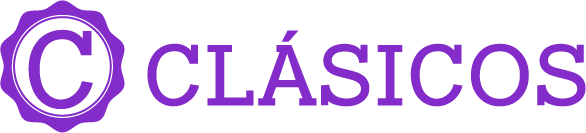 Llegadas: Diarias (Marzo de 2021)Mínimo: 4 pasajerosDía 1.		CDMXRecepción en el Aeropuerto o Terminal de Autobuses de la Ciudad de México. Traslado al hotel seleccionado. Tiempo libre. Alojamiento.DIA 2.		CDMX – PLAZA DE LAS TRES CULTURAS - BASILICA DE GUADALUPE – TEOTIHUACAN Desayuno. A la hora prevista, visita panorámica de la plaza de las 3 culturas. Llegada a la Basílica de Guadalupe el centro de peregrinaje más importante de México, el santuario mariano más importante del continente americano y uno de los lugares más visitados en el mundo católico, donde podremos admirar la imagen original de la Virgen. Salida y continuación a la zona arqueológica de San Juan Teotihuacan, visita del taller de obsidiana, donde podemos observar el proceso de la planta del maguey y trabajos en piedra de obsidiana. Continuaremos nuestro recorrido con la visita de la zona arqueológica, donde tendremos la oportunidad de subir a las impresionantes pirámides del sol y la luna, así como visitar el Palacio de Quetzal Mariposa, el templo de la Serpiente Emplumada, la Calzada de los Muertos y terminar en un restaurante local. Comida. Regreso a la ciudad de México, donde disfrutaremos de una visita panorámica de la avenida Reforma y Juárez hasta llegar al Zócalo y visitar el Palacio Nacional, para admirar los murales de Diego Rivera, continuaremos con la visita del Templo Mayor (Entrada no incluida) y terminar con la visita de la imponente Catedral Metropolitana. Alojamiento.Sugerimos vivir una experiencia vibrante y cultural en la catedral de la lucha libre, para después cerrar con broche de oro degustando unos crujientes churros y chocolate caliente. Actividad incluida en el Travel Shop Pack.*Opera solo los viernes a partir de las 19:00 hrs.**La zona destinada para el espectáculo de lucha libre y ocupación queda sujeta a modificaciones, en caso de existir algún evento especial en el recinto.Día 3. 		CDMX – ZONA ARQUEOLOGICA DE TULA - TEPOTZOTLÁNDesayuno. A la hora prevista comenzaremos nuestro recorrido en la zona arqueológica de Tula, antigua ciudad mesoamericana y la más importante de la cultura tolteca, visitaremos sus construcciones más importantes como son: el Palacio Quemado, el Gran Vestíbulo, la Pirámide C, el Juego de Pelota y el Coatepantli así como los gigantes o atlantes de Tula, esculturas icónicas que miden 4.6 metros y que representan a 4 guerreros míticos. Posteriormente nos dirigiremos a Tepotzotlán donde visitaremos el Museo Nacional del Virreinato ubicado en un ex - monasterio del siglo XVI. La fachada del templo de cantera blanca ha sido llamada “La Joya de la Corona del Arte Churrigueresco mexicano”, se caracteriza por la riqueza ornamental de las tallas con motivos religiosos y artísticos además de poseer en su interior una vasta colección de objetos relacionados con la historia colonial del país. Regreso a la Ciudad de México. Alojamiento.Día 4.		CDMX – MINERAL DEL MONTE – HUASCA DE OCAMPO – PRISMAS BASÁLTICOSDesayuno. Salida en dirección al Pueblo Mágico de Mineral del Monte, llamado Real del Monte antes de la conquista por estar bajo el dominio de la corona. Durante la época del auge minero del siglo XIX, se llenó de trabajadores ingleses convirtiéndolo en un pueblo colonial muy británico. Tiempo libre para pasear por sus inclinadas calles adoquinadas, disfrutar la vista de las casas multicolores remodeladas tal y como lucían hace más de un siglo, visitar talleres de platería y tiendas donde elaboran el tradicional “Paste”. Traslado a Huasca de Ocampo, Pueblo Mágico cuyo nombre deriva del náhuatl “Huascazaloyam”, que significa “lugar de pájaros, agua, vegetación y alegría”, y adoptando el “de Ocampo” en honor del célebre político Melchor Ocampo, quien, durante una corta temporada, vivió en este lugar. Se visita: la Ex Hacienda de San Miguel Regla (No incluye entrada), construcción del siglo XVIII que funcionara como hacienda de beneficio de metales y que conserva gran parte de su casco, los arcos que formaban parte de los patios y los hornos donde era extraída la plata; y los Prismas Basálticos, increíbles columnas geométricas de basalto ubicadas al pie de una barranca bañada por las aguas de la presa San Antonio. Junto a la impresionante cascada (de 40 metros) se encuentra la Ex Hacienda de Santa María Regla (No incluye entrada), desde donde Humboldt, impresionado por su belleza, las dibujó a lápiz en 1803.  Regreso a la Ciudad de México. Alojamiento.Día 5. 		CDMXDesayuno. Dia libre y poder realizar una caminata por alguno de los barrios de esta bella ciudad como La Condesa, con su ambiente relajado y artístico o por la imponente Colonia Roma, con sus múltiples propuestas en gastronomía para finalmente poder tomar una rica bebida en algún café perdido en la colonia Juárez. Sugerimos vivir una experiencia en los jardines florales más grandes del mundo. Actividad incluida en el Travel Shop Pack.OPCIONAL: Un parque temático ubicado en el estado de Morelos, donde se recrean los colores, aromas y texturas de la flora mexicana y del mundo. Un lugar donde la belleza de los jardines y la magnífica arquitectura conviven en armonía, creando un lugar naturalmente inolvidable. Dia 6.		CDMXDesayuno. A la hora prevista, traslado al aeropuerto o terminal de autobuses de la Ciudad de México.Fin de los servicios.INCLUYE:Traslados en servicio compartido a bordo de vehículos con capacidad controlada y previamente sanitizados.5 noches de hospedaje en Ciudad de México.Transportación terrestre para los tours en servicio compartido en vehículos con capacidad controlada y previamente sanitizados.5 desayunos y 1 comida.Entradas y visitas descritas en el itinerario.Conductor - guía para los tours mencionados.Impuestos.NO INCLUYE:Extras en hoteles como room service, lavandería, tintorería, etc.Boletos aéreos o de autobús.Servicios, excursiones, comidas y bebidas no especificadas. Propinas a camaristas, botones, guías, choferes etc.Gastos personales.IMPORTANTE:Se reserva el derecho de modificar el orden de los tours dentro de un paquete, además de cambiar el orden de las visitas, por cuestiones de operación internas o por fuerza mayor.A su llegada se le indicarán los horarios de pick up previos a las actividades marcadas en itinerario, esto dependerá de la ubicación del hotel, ya que los tours y traslados son en servicio compartido. Se sugiere llevar a los recorridos: bloqueador solar, lentes de sol, ropa fresca y calzado cómodo y efectivo para compras en caso de que requieran algún suvenir en los lugares a visitar.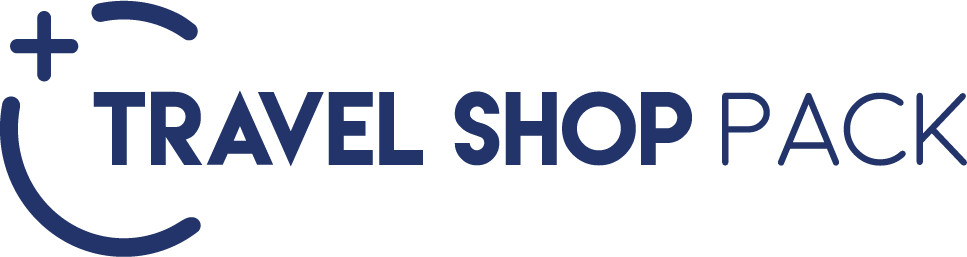 TRAVEL SHOP PACK INCLUYE:Noche FolclóricaTrasladosAcceso a la Arena México (Zona 2)1 orden de churros con chocolate tradicionalFull Day Jardines de MéxicoTrasladosGuía acompañante y accesoComida tipo buffet1 botella de agua naturalOPCIONALES PARA ENRIQUECER TU VIAJETravel Shop Pack Por personaNoche folclórica$2, 955.00Full Day Jardines de México$2, 955.00PRECIO POR PERSONA EN MXN (MINIMO 4 PERSONAS) PRECIO POR PERSONA EN MXN (MINIMO 4 PERSONAS) PRECIO POR PERSONA EN MXN (MINIMO 4 PERSONAS) PRECIO POR PERSONA EN MXN (MINIMO 4 PERSONAS) PRECIO POR PERSONA EN MXN (MINIMO 4 PERSONAS) SERVICIOS TERRESTRES EXCLUSIVAMENTESERVICIOS TERRESTRES EXCLUSIVAMENTESERVICIOS TERRESTRES EXCLUSIVAMENTESERVICIOS TERRESTRES EXCLUSIVAMENTESERVICIOS TERRESTRES EXCLUSIVAMENTEDBLTPLSGLMNRCITY EXPRESS EBC112409930169103790CITY CENTRO1166010140169902830HISTORICO CENTRAL1173013080186607150CARLOTA12590N/A18620N/AHOTELES PREVISTOS O SIMILARESHOTELES PREVISTOS O SIMILARESHOTELES PREVISTOS O SIMILARESCIUDADHOTELCATCDMXCITY EXPRES EBC REFORMAPCDMXCDMXCITY CENTRO CDMX / HISTORICO CENTRALPSCDMXCDMXCARLOTABAPLICA SUPLEMENTO EN TEMPORADA ALTA, SEMANA SANTA, PASCUA, VERANO, NAVIDAD, FIN DE AÑO, PUENTES Y DÍAS FESTIVOSAPLICA SUPLEMENTO EN TEMPORADA ALTA, SEMANA SANTA, PASCUA, VERANO, NAVIDAD, FIN DE AÑO, PUENTES Y DÍAS FESTIVOSTARIFAS SUJETAS A CAMBIOS Y A DISPONIBILIDAD LIMITADA SIN PREVIO AVISO MENOR DE 2 A 11 AÑOS COMPARTIENDO HABITACION CON 2 ADULTOS VIGENCIA: 31 DE MARZO DE 2021